20.19.2017 г. Исх№______Заведующей ОВ и ДОМ.П. Дьяконовой Информационная справкаДоводим до Вашего сведения, что по итогам четвертого квартала 2017 года, в МБОУ «Намская улусная гимназия им. Н.С. Охлопкова», учащихся систематически пропускающих  учебные занятия без уважительных причин - нет.Директор                            А.В. НовгородовМБОУ «Намская улусная гимназия им. Н.С. Охлопкова» МО «Намский улус» Республики Саха (Якутия)»678380 Республика Саха (Якутия), Намский улус, с.Намцы, 
ул. Октябрьская, 2,тел. (41162) 41-280, 42-199, 
факс(41162) 41-280,E-mail: namgymn@mail.ru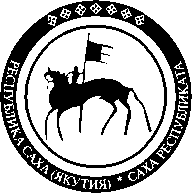 МБОУ Н.С. Охлопков аатынанСаха республикатын Нам улууьун гимназията678380 Саха Республиката, 
Нам улууhа, Нам сэл., 
Октябрьскай уул., 2,тел. (41162) 41-280, 42-199, 
факс(41162) 41-280,E-mail: namgymn@mail.ru